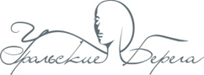 ЗАЯВКАЕвро-Азиатский Чемпионат профессионального мастерства «Уральские берега» по визажному искусству 05 декабря 2023 года        г. Екатеринбург, ул. Горького, 4А «Уральский центр развития дизайна»СОРЕВНОВАНИЯ ВИЗАЖИСТОВ		  	                               юниор               мастерВНИМАНИЕ! * Заявки принимаются до 30 ноября 2022 г.по адресу: г. Екатеринбург, ул. 8 Марта, 5, офис 39, тел.: (343) 355-01-42или по E-mail: art@unexpo.ru, sales@unexpo.ru,  в соцсети ВКонтакте: vk.com/tehnologkrasoty, в Инстаграм: www.instagram.com/uralskieberega/В категории «юниор» участвуют учащиеся и мастера со стажем работы менее года на дату проведения конкурса.  * Стоимость участия:Учащийся – 1000 рублей за одну номинацию, 1500 рублей за сдвоенную номинацию. Юниор – 1200 рублей за одну номинацию, 1800 рублей за сдвоенную номинацию.  Мастер - 2000 рублей за одну номинацию, 3000 рублей за сдвоенную номинацию.Награждение дипломами моделей и помощников (по желанию участников) – 50 рублей * Переходить из одной номинации в другую в день проведения конкурса запрещено.* Оплата! Должна быть произведена до 05 декабря 2022г.* Возврат! Осуществляется, если участник снимается не позднее, чем за 7 дней до начала конкурса.* Фотографии забираются по окончанию конкурса, в тот же день у фотографа. С собой иметь флэш-карту. * Организаторы Чемпионата имеют право использовать любые фотографии конкурсных работ.Я обязуюсь принять без каких-либо оговорок правила и условия Евро-Азиатского Чемпионата профессионального мастерства «Уральские берега» и обязуюсь твердо их знать, и выполнять.Дата “          ”                   20__ г.                                                 			Подпись ФИО участника                                                      ФИО участника                                                      тел. участника                                           E-mail участника Нужен тренинг?  ДА - ,  НЕТ - Статус участника:                                                                     Стаж работы:  Статус участника:                                                                     Стаж работы:  Название салона                      Город, область, индекс        Адрес салона      Телефон салона (           )        E-mail (салона):                      сайт салона   Нужна ли Вам фотосессия?*  ДА - ,  НЕТ -   Фотосессия – 600 руб.  (более 15 фотографий)Двоеборье1 вид: Техническая категория «Cut crease» 2 вид: Техническая номинация “Color smoky eyes”45+5 мин45+5 мин45+5 мин45+5 минКоммерческий свадебный макияжКоммерческий свадебный макияж45+5 мин45+5 минФантазийная номинация «Фантазийный макияж»Фантазийная номинация «Фантазийный макияж»90+5 мин90+5 мин